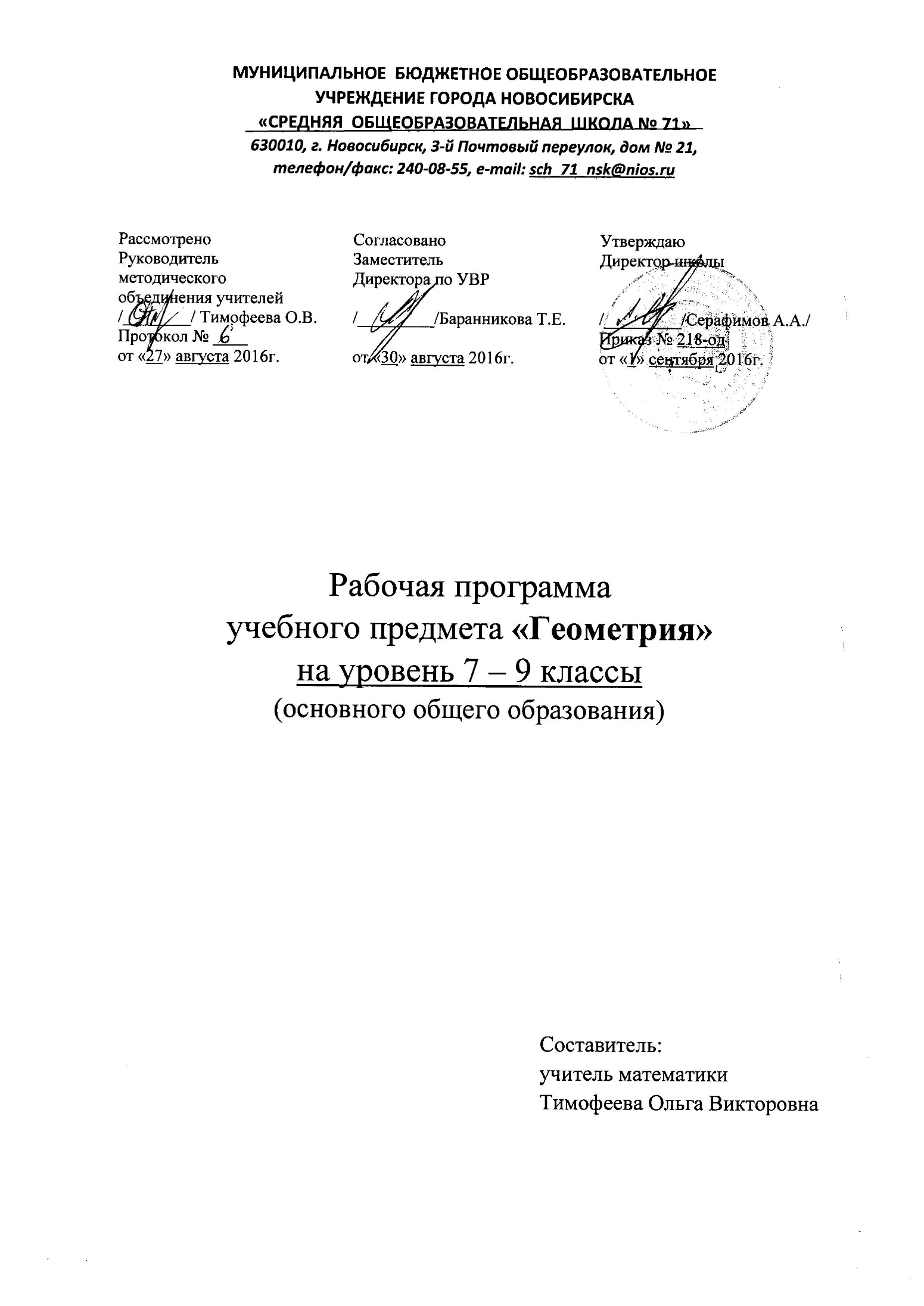 Пояснительная запискаПрограмма составлена в соответствии с:Федеральным законом Российской Федерации от 29 декабря . N 273-ФЗ "Об образовании в Российской Федерации"Федеральным государственным образовательным стандартом основного общего образования, утвержденный приказом Министерства образования и науки РФ от 17 декабря 2010 № 1897 Примерными программами по учебным предметам Основной образовательной программой основного общего образования МБОУ СОШ № 71Федеральным перечнем учебников, рекомендованных (допущенных) Министерством образования и науки РФ к использованию в образовательном процессе в общеобразовательных школах.   Приказом Министерства образования и науки РФ от 31 декабря 2015 года №1577 «О внесении изменений в Федеральный государственный образовательный стандарт основного общего образования, утвержденный приказом Министерства образования и науки РФ от 17 декабря 2010 г. № 1577».Для реализации программного содержания используется УМК:по геометрии 7-9 кл., авторы: Л. С. Атанасян, В. Ф. Бутузов,       С. Б. Кадомцев и др.Описание места учебного предмета в учебном планеНа изучение геометрии в 7 классе отводится 70 часов из расчета 2 часа в неделю (35 учебных недель). Учебно-тематический планНа изучение геометрии в 8 классе отводится 70 часов из расчета 2 часа в неделю (35 учебных недель). Учебно-тематический планНа изучение геометрии в 9 классе отводится 70 часов из расчета 2 часа в неделю (35 учебных недель). Учебно-тематический планI. ПЛАНИРУЕМЫЕ РЕЗУЛЬТАТЫ ОСВОЕНИЯ УЧЕБНОГО ПРЕДМЕТА  «ГЕОМЕТРИЯ» Изучение геометрии является обязательной и неотъемлемой частью общего образования на всех ступенях школы и предоставляет возможность обучающимся достичь представленных ниже результатов развития.Личностные результаты: 1. Осознанное, уважительное и доброжелательное отношение к истории, культуре, религии, традициям, языкам, ценностям народов России и народов мира.2. Готовность и способность обучающихся к саморазвитию и самообразованию на основе мотивации к обучению и познанию; готовность и способность осознанному выбору и построению дальнейшей индивидуальной траектории образования на базе ориентировки в мире профессий и профессиональных предпочтений, с учетом устойчивых познавательных интересов.3. Сформированность ответственного отношения к учению; уважительного отношения к труду, наличие опыта участия в социально значимом труде. 4. Сформированность целостного мировоззрения, соответствующего современному уровню развития науки и общественной практики, учитывающего социальное, культурное, языковое, духовное многообразие современного мира.5. Осознанное, уважительное и доброжелательное отношение к другому человеку, его мнению, мировоззрению, культуре, языку, вере, гражданской позиции. Готовность и способность вести диалог с другими людьми и достигать в нем взаимопонимания (идентификация себя как полноправного субъекта общения, готовность к конструированию образа партнера по диалогу, готовность к конструированию образа допустимых способов диалога, готовность к конструированию процесса диалога как конвенционирования интересов, процедур, готовность и способность к ведению переговоров). 6. Освоенность социальных норм, правил поведения, ролей и форм социальной жизни в группах и сообществах. Включенность в непосредственное гражданское участие, готовность участвовать в жизнедеятельности подросткового общественного объединения, продуктивно взаимодействующего с социальной средой и социальными институтами. Освоение компетентностей в сфере организаторской деятельности. Ценностей социального творчества, ценности продуктивной организации совместной деятельности, самореализации в группе и организации. Формирование компетенций анализа, проектирования, организации деятельности, рефлексии изменений, способов взаимовыгодного сотрудничества, способов реализации собственного лидерского потенциала).Метапредметные результаты: Метапредметные результаты включают освоенные обучающимися межпредметные понятия и универсальные учебные действия (регулятивные, познавательные,    коммуникативные).Межпредметные понятия    В основной школе на всех предметах будет продолжена работа по формированию и развитию основ читательской компетенции. Обучающиеся овладеют чтением как средством осуществления своих дальнейших планов: продолжения образования и самообразования. При изучении учебных предметов обучающиеся усовершенствуют приобретённые на первом уровне навыки работы с информацией и пополнят их. Они смогут работать с текстами, преобразовывать и интерпретировать содержащуюся в них информацию, в том числе:• систематизировать, сопоставлять, анализировать, обобщать и интерпретировать информацию, содержащуюся в готовых информационных объектах;•выделять главную и избыточную информацию, представлять информацию в сжатой словесной форме (в виде плана или тезисов) и в наглядно-символической форме (в виде таблиц, графических схем и диаграмм, карт понятий — концептуальных диаграмм, опорных конспектов);• заполнять и дополнять таблицы, схемы, диаграммы, тексты.В ходе изучения обучающиеся приобретут опыт проектной деятельности как особой формы учебной работы, способствующей воспитанию самостоятельности, инициативности, ответственности, повышению мотивации и эффективности учебной деятельности. Они получат возможность развить способность к разработке нескольких вариантов решений, к поиску нестандартных решений, поиску и осуществлению наиболее приемлемого решения.     В соответствии ФГОС ООО выделяются три группы универсальных учебных действий: регулятивные, познавательные, коммуникативные.Регулятивные УУДУмение самостоятельно определять цели обучения, ставить и формулировать новые задачи в учебе и познавательной деятельности, развивать мотивы и интересы своей познавательной деятельности. Обучающийся сможет:выдвигать версии решения проблемы, формулировать гипотезы, предвосхищать конечный результат;ставить цель деятельности на основе определенной проблемы и существующих возможностей;формулировать учебные задачи как шаги достижения поставленной цели деятельности;Умение самостоятельно планировать пути достижения целей, в том числе альтернативные, выбирать эффективные способы решения учебных задач. Обучающийся сможет:определять необходимые действие(я) в соответствии с учебной и познавательной задачей и составлять алгоритм их выполнения;выбирать из предложенных вариантов и самостоятельно искать средства/ресурсы для решения задачи/достижения цели;составлять план решения проблемы (выполнения проекта, проведения исследования);Умение соотносить свои действия с планируемыми результатами, осуществлять контроль своей деятельности в процессе достижения результата, определять способы действий в рамках предложенных условий и требований, корректировать свои действия в соответствии с изменяющейся ситуацией. Обучающийся сможет:определять совместно с педагогом и сверстниками критерии планируемых результатов и критерии оценки своей учебной деятельности;оценивать свою деятельность, аргументируя причины достижения или отсутствия планируемого результата;сверять свои действия с целью и, при необходимости, исправлять ошибки самостоятельно.Умение оценивать правильность выполнения учебной задачи, собственные возможности ее решения. Обучающийся сможет:анализировать и обосновывать применение соответствующего инструментария для выполнения учебной задачи;оценивать продукт своей деятельности по заданным и/или самостоятельно определенным критериям в соответствии с целью деятельности;фиксировать и анализировать динамику собственных образовательных результатов.Владение основами самоконтроля, самооценки, принятия решений и осуществления осознанного выбора в учебной и познавательной.Обучающийся сможет:наблюдать и анализировать собственную учебную и познавательную деятельность и деятельность других обучающихся в процессе взаимопроверки;соотносить реальные и планируемые результаты индивидуальной образовательной деятельности и делать выводы;принимать решение в учебной ситуации и нести за него ответственность;самостоятельно определять причины своего успеха или неуспеха и находить способы выхода из ситуации неуспеха;ретроспективно определять, какие действия по решению учебной задачи или параметры этих действий привели к получению имеющегося продукта учебной деятельности.Познавательные УУДУмение определять понятия, создавать обобщения, устанавливать аналогии, классифицировать, самостоятельно выбирать основания и критерии для классификации, умозаключение (индуктивное, дедуктивное, по аналогии) и делать выводы. Обучающийся сможет:объединять предметы и явления в группы по определенным признакам, сравнивать, классифицировать и обобщать факты;строить рассуждение от общих закономерностей к частным явлениям и от частных явлений к общим закономерностям;строить рассуждение на основе сравнения предметов и явлений, выделяя при этом общие признаки;излагать полученную информацию, интерпретируя ее в контексте решаемой задачи;самостоятельно указывать на информацию, нуждающуюся в проверке, предлагать и применять способ проверки достоверности информации;делать вывод на основе критического анализа разных точек зрения, подтверждать вывод собственной аргументацией или самостоятельно полученными данными.Умение создавать, применять и преобразовывать знаки и символы, модели и схемы для решения учебных и познавательных задач. Обучающийся сможет:обозначать символом и знаком предмет и/или явление;определять логические связи между предметами и/или явлениями, обозначать данные логические связи с помощью знаков в схеме;строить модель/схему на основе условий задачи и/или способа ее решения;переводить сложную по составу (многоаспектную) информацию из графического или формализованного (символьного) представления в текстовое, и наоборот;строить схему, алгоритм действия, исправлять или восстанавливать неизвестный ранее алгоритм на основе имеющегося знания об объекте, к которому применяется алгоритм;строить доказательство: прямое, косвенное, от противного;Смысловое чтение. Обучающийся сможет:находить в тексте требуемую информацию (в соответствии с целями своей деятельности);ориентироваться в содержании текста, понимать целостный смысл текста, структурировать текст;преобразовывать текст, «переводя» его в другую модальность. Коммуникативные УУДУмение организовывать учебное сотрудничество и совместную деятельность с учителем и сверстниками; работать индивидуально и в группе: находить общее решение и разрешать конфликты на основе согласования позиций и учета интересов; формулировать, аргументировать и отстаивать свое мнение. Обучающийся сможет:определять возможные роли в совместной деятельности;играть определенную роль в совместной деятельности;принимать позицию собеседника, понимая позицию другого, различать в его речи: мнение (точку зрения), доказательство (аргументы), факты; гипотезы, аксиомы, теории;определять свои действия и действия партнера, которые способствовали или препятствовали продуктивной коммуникации;строить позитивные отношения в процессе учебной и познавательной деятельности;корректно и аргументированно отстаивать свою точку зрения, в дискуссии уметь выдвигать контраргументы, перефразировать свою мысль (владение механизмом эквивалентных замен);критически относиться к собственному мнению, с достоинством признавать ошибочность своего мнения (если оно таково) и корректировать его;предлагать альтернативное решение в конфликтной ситуации;выделять общую точку зрения в дискуссии;договариваться о правилах и вопросах для обсуждения в соответствии с поставленной перед группой задачей;организовывать учебное взаимодействие в группе (определять общие цели, распределять роли, договариваться друг с другом и т. д.);Умение осознанно использовать речевые средства в соответствии с задачей коммуникации для выражения своих чувств, мыслей и потребностей для планирования и регуляции своей деятельности; владение устной и письменной речью, монологической контекстной речью. Обучающийся сможет:отбирать и использовать речевые средства в процессе коммуникации с другими людьми (диалог в паре, в малой группе и т. д.);представлять в устной или письменной форме развернутый план собственной деятельности;соблюдать нормы публичной речи, регламент в монологе и дискуссии в соответствии с коммуникативной задачей;использовать вербальные средства (средства логической связи) для выделения смысловых блоков своего выступления;использовать невербальные средства или наглядные материалы, подготовленные/отобранные под руководством учителя;Формирование и развитие компетентности в области использования информационно-коммуникационных технологий (далее – ИКТ). Обучающийся сможет:целенаправленно искать и использовать информационные ресурсы, необходимые для решения учебных и практических задач с помощью средств ИКТ;выделять информационный аспект задачи, оперировать данными, использовать модель решения задачи;использовать компьютерные технологии (включая выбор адекватных задаче инструментальных программно-аппаратных средств и сервисов) для решения информационных и коммуникационных учебных задач, в том числе: вычисление, написание докладов, рефератов, создание презентаций и др.Предметные результатыВыпускник научится в 7  классах (для использования в повседневной жизни и обеспечения возможности успешного продолжения образования на базовом уровне)Элементы теории множеств и математической логикиОперировать на базовом уровне понятиями: множество, элемент множества, подмножество, принадлежность;находить пересечение, объединение, подмножество в простейших ситуациях;оперировать на базовом уровне понятиями: определение, аксиома, теорема, доказательство;приводить примеры и контрпримеры для подтвержнения своих высказываний.В повседневной жизни и при изучении других предметов:использовать графическое представление множеств для описания реальных процессов и явлений, при решении задач других учебных предметов.Числараспознавать рациональные и иррациональные числа;сравнивать числа.В повседневной жизни и при изучении других предметов:оценивать результаты вычислений при решении практических задач;составлять числовые выражения при решении практических задач и задач из других учебных предметов.Статистика и теория вероятностей представлять данные в виде таблиц, диаграмм, графиков;читать информацию, представленную в виде таблицы, диаграммы, графика;иметь представление о роли закона больших чисел в массовых явлениях.В повседневной жизни и при изучении других предметов:оценивать количество возможных вариантов методом перебора;Геометрические фигурыОперировать на базовом уровне понятиями геометрических фигур;извлекать информацию о геометрических фигурах, представленную на чертежах в явном виде;применять для решения задач геометрические факты, если условия их применения заданы в явной форме;решать задачи на нахождение геометрических величин по образцам или алгоритмам. В повседневной жизни и при изучении других предметов:использовать свойства геометрических фигур для решения типовых задач, возникающих в ситуациях повседневной жизни, задач практического содержания.ОтношенияОперировать на базовом уровне понятиями: равенство фигур, равные фигуры, равенство треугольников, параллельность прямых, перпендикулярность прямых, углы между прямыми, перпендикуляр, наклонная, проекция.В повседневной жизни и при изучении других предметов: использовать отношения для решения простейших задач, возникающих в реальной жизни.Измерения и вычисленияВыполнять измерение длин, расстояний, величин углов, с помощью инструментов для измерений длин и углов;применять формулы периметра, площади и объёма, площади поверхности отдельных многогранников при вычислениях, когда все данные имеются в условии;В повседневной жизни и при изучении других предметов:вычислять расстояния на местности в стандартных ситуациях, площади в простейших случаях, применять формулы в простейших ситуациях в повседневной жизни.Геометрические построенияИзображать типовые плоские фигуры и фигуры в пространстве от руки и с помощью инструментов.В повседневной жизни и при изучении других предметов:выполнять простейшие построения на местности, необходимые в реальной жизни.Геометрические преобразованияСтроить фигуру, симметричную данной фигуре относительно оси и точки.В повседневной жизни и при изучении других предметов:распознавать движение объектов в окружающем мире;распознавать симметричные фигуры в окружающем мире.История математикиОписывать отдельные выдающиеся результаты, полученные в ходе развития математики как науки;знать примеры математических открытий и их авторов, в связи с отечественной и всемирной историей;понимать роль математики в развитии России.Методы математики Выбирать подходящий изученный метод для решении изученных типов математических задач;Приводить примеры математических закономерностей в окружающей действительности и произведениях искусства.Выпускник получит возможность научиться в 7 классах для обеспечения возможности успешного продолжения образования на базовом и углублённом уровняхГеометрические фигурыОперировать понятиями геометрических фигур; извлекать, интерпретировать и преобразовывать информацию о геометрических фигурах, представленную на чертежах;применять геометрические факты для решения задач, в том числе, предполагающих несколько шагов решения; формулировать в простейших случаях свойства и признаки фигур;доказывать геометрические утверждения;владеть стандартной классификацией плоских фигур (треугольников и четырёхугольников).В повседневной жизни и при изучении других предметов:использовать свойства геометрических фигур для решения задач практического характера и задач из смежных дисциплин.ОтношенияОперировать понятиями: равенство фигур, равные фигуры, равенство треугольников, параллельность прямых, перпендикулярность прямых, углы между прямыми, перпендикуляр, наклонная, проекция, подобие фигур, подобные фигуры, подобные треугольники;.В повседневной жизни и при изучении других предметов: использовать отношения для решения задач, возникающих в реальной жизни.Измерения и вычисленияпроводить простые вычисления на объёмных телах;формулировать задачи на вычисление длин, площадей и объёмов и решать их. В повседневной жизни и при изучении других предметов:проводить вычисления на местности;применять формулы при вычислениях в смежных учебных предметах, в окружающей действительности.Геометрические построенияИзображать геометрические фигуры по текстовому и символьному описанию;свободно оперировать чертёжными инструментами в несложных случаях, выполнять построения треугольников, применять отдельные методы построений циркулем и линейкой и проводить простейшие исследования числа решений;изображать типовые плоские фигуры и объемные тела с помощью простейших компьютерных инструментов.В повседневной жизни и при изучении других предметов: выполнять простейшие построения на местности, необходимые в реальной жизни; оценивать размеры реальных объектов окружающего мира.Преобразованиястроить фигуру, подобную данной, пользоваться свойствами подобия для обоснования свойств фигур;применять свойства движений для проведения простейших обоснований свойств фигур.В повседневной жизни и при изучении других предметов:применять свойства движений и применять подобие для построений и вычислений.В повседневной жизни и при изучении других предметов: использовать понятия векторов и координат для решения задач по физике, географии и другим учебным предметам.История математикиХарактеризовать вклад выдающихся математиков в развитие математики и иных научных областей;понимать роль математики в развитии России.Методы математикиИспользуя изученные методы, проводить доказательство, выполнять опровержение;выбирать изученные методы и их комбинации для решения математических задач;использовать математические знания для описания закономерностей в окружающей действительности и произведениях искусства;применять простейшие программные средства и электронно-коммуникационные системы при решении математических задач.Выпускник получит возможность научиться в 7 классах для успешного продолжения образования Геометрические фигурыСвободно оперировать геометрическими понятиями при решении задач и проведении математических рассуждений;решать задачи геометрического содержания, в том числе в ситуациях, когда алгоритм решения не следует явно из условия, выполнять необходимые для решения задачи дополнительные построения, исследовать возможность применения теорем и формул для решения задач;формулировать и доказывать геометрические утверждения.В повседневной жизни и при изучении других предметов:составлять с использованием свойств геометрических фигур математические модели для решения задач практического характера и задач из смежных дисциплин, исследовать полученные модели и интерпретировать результат.ОтношенияВладеть понятием отношения как метапредметным;свободно оперировать понятиями: равенство фигур, равные фигуры, равенство треугольников, параллельность прямых, перпендикулярность прямых, углы между прямыми, перпендикуляр, наклонная, проекция, подобие фигур, подобные фигуры, подобные треугольники;В повседневной жизни и при изучении других предметов: использовать отношения для построения и исследования математических моделей объектов реальной жизни.Измерения и вычисленияСвободно оперировать понятиями длина, площадь, объём, величина угла как величинами, использовать равновеликость и равносоставленность при решении задач на вычисление, самостоятельно получать и использовать формулы для вычислений площадей и объёмов фигур. Свободно оперировать широким набором формул на вычисление при решении сложных задач, в том числе и задач на вычисление в комбинациях окружности и треугольника, окружности и четырёхугольника, а также с применением тригонометрии;В повседневной жизни и при изучении других предметов:свободно оперировать формулами при решении задач в других учебных предметах и при проведении необходимых вычислений в реальной жизни.Геометрические построенияОперировать понятием набора элементов, определяющих геометрическую фигуру, владеть набором методов построений циркулем и линейкой;проводить анализ и реализовывать этапы решения задач на построение.В повседневной жизни и при изучении других предметов:выполнять построения на местности;оценивать размеры реальных объектов окружающего мира.ПреобразованияОперировать движениями и преобразованиями как метапредметными понятиями;использовать свойства движений и преобразований для проведения обоснования и доказательства утверждений в геометрии и других учебных предметах;пользоваться свойствами движений и преобразований при решении задач.В повседневной жизни и при изучении других предметов: применять свойства движений и применять подобие для построений и вычислений.Методы математики Владеть знаниями о различных методах обоснования и опровержения математических утверждений и самостоятельно применять их;владеть навыками анализа условия задачи и определения подходящих для решения задач изученных методов или их комбинаций;характеризовать произведения искусства с учётом математических закономерностей в природе, использовать математические закономерности в самостоятельном творчестве.Выпускник научится в 8 классах (для использования в повседневной жизни и обеспечения возможности успешного продолжения образования на базовом уровне)Геометрические фигурыОперировать на базовом уровне понятиями геометрических фигур;извлекать информацию о геометрических фигурах, представленную на чертежах в явном виде;применять для решения задач геометрические факты, если условия их применения заданы в явной форме;В повседневной жизни и при изучении других предметов:использовать свойства геометрических фигур для решения типовых задач, возникающих в ситуациях повседневной жизни, задач практического содержания.ОтношенияОперировать на базовом уровне понятиями: равенство фигур, равные фигуры, равенство треугольников, параллельность прямых, перпендикулярность прямых, углы между прямыми, перпендикуляр, наклонная, проекция.Измерения и вычисленияВыполнять измерение длин, расстояний, величин углов, с помощью инструментов для измерений длин и углов;применять теорему Пифагора, базовые тригонометрические соотношения для вычисления длин, расстояний, площадей в простейших случаях.В повседневной жизни и при изучении других предметов:вычислять расстояния на местности в стандартных ситуациях, площади в простейших случаях, применять формулы в простейших ситуациях в повседневной жизни.Геометрические построенияИзображать типовые плоские фигуры и фигуры в пространстве от руки и с помощью инструментов.В повседневной жизни и при изучении других предметов:выполнять простейшие построения на местности, необходимые в реальной жизни.Геометрические преобразованияСтроить фигуру, симметричную данной фигуре относительно оси и точки.В повседневной жизни и при изучении других предметов:распознавать движение объектов в окружающем мире;Векторы и координаты на плоскостиОперировать на базовом уровне понятиями вектор, сумма векторов, произведение вектора на число, координаты на плоскости;В повседневной жизни и при изучении других предметов: использовать векторы для решения простейших задач на определение скорости относительного движения.История математикиОписывать отдельные выдающиеся результаты, полученные в ходе развития математики как науки;понимать роль математики в развитии России.Методы математики Выбирать подходящий изученный метод для решении изученных типов математических задач;Выпускник получит возможность научиться в 8 классах для обеспечения возможности успешного продолжения образования на базовом и углублённом уровняхГеометрические построенияИзображать геометрические фигуры по текстовому и символьному описанию;построений циркулем и линейкой и проводить простейшие исследования числа решений;В повседневной жизни и при изучении других предметов: оценивать размеры реальных объектов окружающего мира.Преобразованиястроить фигуру, подобную данной, пользоваться свойствами подобия для обоснования свойств фигур;применять свойства движений для проведения простейших обоснований свойств фигур.В повседневной жизни и при изучении других предметов:применять свойства движений и применять подобие для построений и вычислений.История математикипонимать роль математики в развитии России.Методы математикиИспользуя изученные методы, проводить доказательство, выполнять опровержение;выбирать изученные методы и их комбинации для решения математических задач;использовать математические знания для описания закономерностей в окружающей действительности и произведениях искусства;Выпускник получит возможность научиться в 8 классах для успешного продолжения образования Геометрические фигурыСвободно оперировать геометрическими понятиями при решении задач и проведении математических рассуждений;решать задачи геометрического содержания, в том числе в ситуациях, когда алгоритм решения не следует явно из условия, выполнять необходимые для решения задачи дополнительные построения, исследовать возможность применения теорем и формул для решения задач;формулировать и доказывать геометрические утверждения.В повседневной жизни и при изучении других предметов:составлять с использованием свойств геометрических фигур математические модели для решения задач практического характера и задач из смежных дисциплин, исследовать полученные модели и интерпретировать результат.Отношениясвободно оперировать понятиями: равенство фигур, равные фигуры, равенство треугольников, параллельность прямых, перпендикулярность прямых, углы между прямыми, перпендикуляр, наклонная, проекция, подобие фигур, подобные фигуры, подобные треугольники;использовать свойства подобия и равенства фигур при решении задач.В повседневной жизни и при изучении других предметов: использовать отношения для построения и исследования математических моделей объектов реальной жизни.Измерения и вычисленияСвободно оперировать понятиями длина, площадь, объём, величина угла как величинами, использовать равновеликость и равносоставленность при решении задач на вычисление, самостоятельно получать и использовать формулы для вычислений площадей и объёмов фигур, свободно оперировать широким набором формул на вычисление при решении сложных задач, в том числе и задач на вычисление в комбинациях окружности и треугольника, окружности и четырёхугольника, а также с применением тригонометрии;В повседневной жизни и при изучении других предметов:свободно оперировать формулами при решении задач в других учебных предметах и при проведении необходимых вычислений в реальной жизни.Геометрические построенияОперировать понятием набора элементов, определяющих геометрическую фигуру, владеть набором методов построений циркулем и линейкой;В повседневной жизни и при изучении других предметов:выполнять построения на местности;оценивать размеры реальных объектов окружающего мира.ПреобразованияОперировать движениями и преобразованиями как метапредметными понятиями;оперировать понятием движения и преобразования подобия для обоснований, свободно владеть приемами построения фигур с помощью движений и преобразования подобия, а также комбинациями движений, движений и преобразований;В повседневной жизни и при изучении других предметов: применять свойства движений и применять подобие для построений и вычислений..История математикиПонимать математику как строго организованную систему научных знаний, в частности владеть представлениями об аксиоматическом построении геометрии и первичными представлениями о неевклидовых геометриях;рассматривать математику в контексте истории развития цивилизации и истории развития науки, понимать роль математики в развитии России.Методы математики Владеть знаниями о различных методах обоснования и опровержения математических утверждений и самостоятельно применять их;Выпускник научится в 9 классах (для использования в повседневной жизни и обеспечения возможности успешного продолжения образования на базовом уровне)Геометрические фигурыОперировать на базовом уровне понятиями геометрических фигур;извлекать информацию о геометрических фигурах, представленную на чертежах в явном виде;применять для решения задач геометрические факты, если условия их применения заданы в явной форме;решать задачи на нахождение геометрических величин по образцам или алгоритмам. В повседневной жизни и при изучении других предметов:использовать свойства геометрических фигур для решения типовых задач, возникающих в ситуациях повседневной жизни, задач практического содержания.ОтношенияОперировать на базовом уровне понятиями: равенство фигур, равные фигуры, равенство треугольников, параллельность прямых, перпендикулярность прямых, углы между прямыми, перпендикуляр, наклонная, проекция.В повседневной жизни и при изучении других предметов: использовать отношения для решения простейших задач, возникающих в реальной жизни.Измерения и вычисленияВыполнять измерение длин, расстояний, величин углов, с помощью инструментов для измерений длин и углов;применять формулы периметра, площади и объёма, площади поверхности отдельных многогранников при вычислениях, когда все данные имеются в условии;применять теорему Пифагора, базовые тригонометрические соотношения для вычисления длин, расстояний, площадей в простейших случаях.В повседневной жизни и при изучении других предметов:вычислять расстояния на местности в стандартных ситуациях, площади в простейших случаях, применять формулы в простейших ситуациях в повседневной жизни.Геометрические построенияИзображать типовые плоские фигуры и фигуры в пространстве от руки и с помощью инструментов.В повседневной жизни и при изучении других предметов:выполнять простейшие построения на местности, необходимые в реальной жизни.Геометрические преобразованияСтроить фигуру, симметричную данной фигуре относительно оси и точки.В повседневной жизни и при изучении других предметов:распознавать движение объектов в окружающем мире;распознавать симметричные фигуры в окружающем мире.Векторы и координаты на плоскостиОперировать на базовом уровне понятиями вектор, сумма векторов, произведение вектора на число, координаты на плоскости;определять приближённо координаты точки по её изображению на координатной плоскости.В повседневной жизни и при изучении других предметов: использовать векторы для решения простейших задач на определение скорости относительного движения.История математикиОписывать отдельные выдающиеся результаты, полученные в ходе развития математики как науки;знать примеры математических открытий и их авторов, в связи с отечественной и всемирной историей;понимать роль математики в развитии России.Методы математики Выбирать подходящий изученный метод для решении изученных типов математических задач;Приводить примеры математических закономерностей в окружающей действительности и произведениях искусства.Выпускник получит возможность научиться в 9 классах для обеспечения возможности успешного продолжения образования на базовом и углублённом уровняхГеометрические фигурыОперировать понятиями геометрических фигур; извлекать, интерпретировать и преобразовывать информацию о геометрических фигурах, представленную на чертежах;применять геометрические факты для решения задач, в том числе, предполагающих несколько шагов решения; формулировать в простейших случаях свойства и признаки фигур;доказывать геометрические утверждения;владеть стандартной классификацией плоских фигур (треугольников и четырёхугольников).В повседневной жизни и при изучении других предметов:использовать свойства геометрических фигур для решения задач практического характера и задач из смежных дисциплин.ОтношенияОперировать понятиями: равенство фигур, равные фигуры, равенство треугольников, параллельность прямых, перпендикулярность прямых, углы между прямыми, перпендикуляр, наклонная, проекция, подобие фигур, подобные фигуры, подобные треугольники;применять теорему Фалеса и теорему о пропорциональных отрезках при решении задач;характеризовать взаимное расположение прямой и окружности, двух окружностей.В повседневной жизни и при изучении других предметов: использовать отношения для решения задач, возникающих в реальной жизни.Измерения и вычисленияОперировать представлениями о длине, площади, объёме как величинами. Применять теорему Пифагора, формулы площади, объёма при решении многошаговых задач, в которых не все данные представлены явно, а требуют вычислений, оперировать более широким количеством формул длины, площади, объёма, вычислять характеристики комбинаций фигур (окружностей и многоугольников) вычислять расстояния между фигурами, применять тригонометрические формулы для вычислений в более сложных случаях, проводить вычисления на основе равновеликости и равносоставленности;проводить простые вычисления на объёмных телах;формулировать задачи на вычисление длин, площадей и объёмов и решать их. В повседневной жизни и при изучении других предметов:проводить вычисления на местности;применять формулы при вычислениях в смежных учебных предметах, в окружающей действительности.Геометрические построенияИзображать геометрические фигуры по текстовому и символьному описанию;свободно оперировать чертёжными инструментами в несложных случаях, выполнять построения треугольников, применять отдельные методы построений циркулем и линейкой и проводить простейшие исследования числа решений;изображать типовые плоские фигуры и объемные тела с помощью простейших компьютерных инструментов.В повседневной жизни и при изучении других предметов: выполнять простейшие построения на местности, необходимые в реальной жизни; оценивать размеры реальных объектов окружающего мира.ПреобразованияОперировать понятием движения и преобразования подобия, владеть приёмами построения фигур с использованием движений и преобразований подобия, применять полученные знания и опыт построений в смежных предметах и в реальных ситуациях окружающего мира; строить фигуру, подобную данной, пользоваться свойствами подобия для обоснования свойств фигур;применять свойства движений для проведения простейших обоснований свойств фигур.В повседневной жизни и при изучении других предметов:применять свойства движений и применять подобие для построений и вычислений.Векторы и координаты на плоскостиОперировать понятиями вектор, сумма, разность векторов, произведение вектора на число, угол между векторами, скалярное произведение векторов, координаты на плоскости, координаты вектора;выполнять действия над векторами (сложение, вычитание, умножение на число), вычислять скалярное произведение, определять в простейших случаях угол между векторами, выполнять разложение вектора на составляющие, применять полученные знания в физике, пользоваться формулой вычисления расстояния между точками по известным координатам, использовать уравнения фигур для решения задач;применять векторы и координаты для решения геометрических задач на вычисление длин, углов.В повседневной жизни и при изучении других предметов: использовать понятия векторов и координат для решения задач по физике, географии и другим учебным предметам.История математикиХарактеризовать вклад выдающихся математиков в развитие математики и иных научных областей;понимать роль математики в развитии России.Методы математикиИспользуя изученные методы, проводить доказательство, выполнять опровержение;выбирать изученные методы и их комбинации для решения математических задач;использовать математические знания для описания закономерностей в окружающей действительности и произведениях искусства;применять простейшие программные средства и электронно-коммуникационные системы при решении математических задач.Выпускник получит возможность научиться в 9 классах для успешного продолжения образования Геометрические фигурыСвободно оперировать геометрическими понятиями при решении задач и проведении математических рассуждений;самостоятельно формулировать определения геометрических фигур, выдвигать гипотезы о новых свойствах и признаках геометрических фигур и обосновывать или опровергать их, обобщать или конкретизировать результаты на новые классы фигур, проводить в несложных случаях классификацию фигур по различным основаниям;исследовать чертежи, включая комбинации фигур, извлекать, интерпретировать и преобразовывать информацию, представленную на чертежах;решать задачи геометрического содержания, в том числе в ситуациях, когда алгоритм решения не следует явно из условия, выполнять необходимые для решения задачи дополнительные построения, исследовать возможность применения теорем и формул для решения задач;формулировать и доказывать геометрические утверждения.В повседневной жизни и при изучении других предметов:составлять с использованием свойств геометрических фигур математические модели для решения задач практического характера и задач из смежных дисциплин, исследовать полученные модели и интерпретировать результат.ОтношенияВладеть понятием отношения как метапредметным;свободно оперировать понятиями: равенство фигур, равные фигуры, равенство треугольников, параллельность прямых, перпендикулярность прямых, углы между прямыми, перпендикуляр, наклонная, проекция, подобие фигур, подобные фигуры, подобные треугольники;использовать свойства подобия и равенства фигур при решении задач.В повседневной жизни и при изучении других предметов: использовать отношения для построения и исследования математических моделей объектов реальной жизни.Измерения и вычисленияСвободно оперировать понятиями длина, площадь, объём, величина угла как величинами, использовать равновеликость и равносоставленность при решении задач на вычисление, самостоятельно получать и использовать формулы для вычислений площадей и объёмов фигур, свободно оперировать широким набором формул на вычисление при решении сложных задач, в том числе и задач на вычисление в комбинациях окружности и треугольника, окружности и четырёхугольника, а также с применением тригонометрии;самостоятельно формулировать гипотезы и проверять их достоверность.В повседневной жизни и при изучении других предметов:свободно оперировать формулами при решении задач в других учебных предметах и при проведении необходимых вычислений в реальной жизни.Геометрические построенияОперировать понятием набора элементов, определяющих геометрическую фигуру, владеть набором методов построений циркулем и линейкой;проводить анализ и реализовывать этапы решения задач на построение.В повседневной жизни и при изучении других предметов:выполнять построения на местности;оценивать размеры реальных объектов окружающего мира.ПреобразованияОперировать движениями и преобразованиями как метапредметными понятиями;оперировать понятием движения и преобразования подобия для обоснований, свободно владеть приемами построения фигур с помощью движений и преобразования подобия, а также комбинациями движений, движений и преобразований;использовать свойства движений и преобразований для проведения обоснования и доказательства утверждений в геометрии и других учебных предметах;пользоваться свойствами движений и преобразований при решении задач.В повседневной жизни и при изучении других предметов: применять свойства движений и применять подобие для построений и вычислений.Векторы и координаты на плоскостиСвободно оперировать понятиями вектор, сумма, разность векторов, произведение вектора на число, скалярное произведение векторов, координаты на плоскости, координаты вектора;владеть векторным и координатным методом на плоскости для решения задач на вычисление и доказательства;выполнять с помощью векторов и координат доказательство известных ему геометрических фактов (свойства средних линий, теорем о замечательных точках и т.п.) и получать новые свойства известных фигур;использовать уравнения фигур для решения задач и самостоятельно составлять уравнения отдельных плоских фигур.В повседневной жизни и при изучении других предметов: использовать понятия векторов и координат для решения задач по физике, географии и другим учебным предметам.История математикиПонимать математику как строго организованную систему научных знаний, в частности владеть представлениями об аксиоматическом построении геометрии и первичными представлениями о неевклидовых геометриях;рассматривать математику в контексте истории развития цивилизации и истории развития науки, понимать роль математики в развитии России.Методы математики Владеть знаниями о различных методах обоснования и опровержения математических утверждений и самостоятельно применять их;владеть навыками анализа условия задачи и определения подходящих для решения задач изученных методов или их комбинаций;характеризовать произведения искусства с учётом математических закономерностей в природе, использовать математические закономерности в самостоятельном творчестве.III.Тематическое планированиеГеометрия 7 класс – 70 часов (2 часа в неделю)Тематическое планированиеГеометрия 8 класс – 70 часов (2 часа в неделю)Тематическое планированиеГеометрия 9 класс – 70 часов (2 часа в неделю)№Наименование разделов и темВсего часовКонтрольные работы1Простейшие геометрические фигуры и их свойства1012Треугольники1713Параллельные прямые. Сумма углов треугольника1314Соотношения между сторонами и углами треугольника2215Повторение 818Всего 705№Наименование разделов и темВсего часовКонтрольные работы1Четырёхугольники2212Подобие треугольников1713Окружность.1514Многоугольники. Площадь многоугольника1215Повторение и систематизация учебного материала818Всего 705№Наименование разделов и темВсего часовКонтрольные работы1Решение треугольников1612Правильные многоугольники813Декартовы координаты на плоскости1114Векторы1215Геометрические преобразования1316Повторение и систематизация учебного материала1017Всего 705№Разделы учебного материалаВсего часовХарактеристика основных видов деятельности ученика (на уровне учебных действий)1Простейшие геометрические фигуры и их свойства10Приводить примеры геометрических фигур. Описывать точку, прямую, отрезок, луч, угол. Формулировать: определения: равных отрезков, середины отрезка, расстояния между двумя точками, дополнительных лучей, развѐрнутого угла, равных углов, биссектрисы угла, смежных и вертикальных углов, пересекающихся прямых, перпендикулярных прямых, перпендикуляра, наклонной, расстояния от точки до прямой; свойства: расположения точек на прямой, измерения отрезков и углов, смежных и вертикальных углов, перпендикулярных прямых; основное свойство прямой. Классифицировать углы. Доказывать: теоремы о пересекающихся прямых, о свойствах смежных и вертикальных углов, о единственности прямой, перпендикулярной данной (случай, когда точка лежит на данной прямой). Находить длину отрезка, градусную меру угла, используя свойства их измерений. Изображать с помощью чертѐжных инструментов геометрические фигуры: отрезок, луч, угол, смежные и вертикальные углы, перпендикулярные прямые, отрезки и лучи. Пояснять, что такое аксиома, определение. Решать задачи на вычисление и доказательство, проводя необходимые доказательные рассужденияТреугольники17Описывать смысл понятия «равные фигуры». Приводить примеры равных фигур. Изображать и находить на рисунках равносторонние, равнобедренные, прямоугольные, остроугольные, тупоугольные треугольники и их элементы. Классифицировать треугольники по сторонам и углам. Формулировать: определения: остроугольного, тупоугольного, прямоугольного, равнобедренного, равностороннего, разностороннего треугольников; биссектрисы, высоты, медианы треугольника; равных треугольников; серединного перпендикуляра отрезка; периметра треугольника; свойства: равнобедренного треугольника, серединного перпендикуляра отрезка, основного свойства равенства треугольников; признаки: равенства треугольников, равнобедренного треугольника. Доказывать теоремы: о единственности прямой, перпендикулярной данной (случай, когда точка лежит вне данной прямой); три признака равенства треугольников; признаки равнобедренного треугольника; теоремы о свойствах серединного перпендикуляра, равнобедренного и равностороннего треугольников. Разъяснять, что такое теорема, описывать структуру теоремы. Объяснять, какую теорему называют обратной данной, в чѐм заключается метод доказательства от противного. Приводить примеры использования этого метода. Решать задачи на вычисление и доказательство.Параллельные прямые. Сумма углов треугольника13Распознавать на чертежах параллельные прямые. Изображать с помощью линейки и угольника параллельные прямые. Описывать углы, образованные при пересечении двух прямых секущей. Формулировать: определения: параллельных прямых, расстояния между параллельными прямыми, внешнего угла треугольника, гипотенузы и катета; свойства: параллельных прямых; углов, образованных при пересечении параллельных прямых секущей; суммы улов треугольника; внешнего угла треугольника; соотношений между сторонами и углами треугольника; прямоугольного треугольника; основное свойство параллельных прямых; признаки: параллельности прямых, равенства прямоугольных треугольников. Доказывать: теоремы о свойствах параллельных прямых, о сумме углов треугольника, о внешнем угле треугольника, неравенство треугольника, теоремы о сравнении сторон и углов треугольника, теоремы о свойствах прямоугольного треугольника, признаки параллельных прямых, равенства прямоугольных треугольников. Решать задачи на вычисление и доказательствоСоотношения между сторонами и углами треугольника22Пояснять, что такое задача на построение; геометрическое место точек (ГМТ). Приводить примеры ГМТ. Изображать на рисунках окружность и еѐ элементы; касательную к окружности; окружность, вписанную в треугольник, и окружность, описанную около него. Описывать взаимное расположение окружности и прямой. Формулировать: определения: окружности, круга, их элементов; касательной к окружности; окружности, описанной около треугольника, и окружности, вписанной в треугольник; свойства: серединного перпендикуляра как ГМТ; биссектрисы угла как ГМТ; касательной к окружности; диаметра и хорды; точки пересечения серединных перпендикуляров сторон треугольника; точки пересечения биссектрис углов треугольника; признаки касательной. Доказывать: теоремы о серединном перпендикуляре и биссектрисе угла как ГМТ; о свойствах касательной; об окружности, вписанной в треугольник, описанной около треугольника; признаки касательной. Решать основные задачи на построение: построение угла, равного данному; построение серединного перпендикуляра данного отрезка; построение прямой, проходящей через данную точку и перпендикулярной данной прямой; построение биссектрисы данного угла; построение треугольника по двум сторонам и углу между ними; по стороне и двум прилежащим к ней углам. Решать задачи на построение методом ГМТ. Строить треугольник по трѐм сторонам. Решать задачи на вычисление, доказательство и построение.Повторение 8№Разделы учебного материалаВсего часовХарактеристика основных видов деятельности ученика (на уровне учебных действий)Четырёхугольники22Пояснять, что такое четырѐхугольник. Описывать элементы четырѐхугольника. Распознавать выпуклые и невыпуклые четырѐхугольники. Изображать и находить на рисунках четырѐхугольники разных видов и их элементы. Формулировать: определения: параллелограмма, высоты параллелограмма; прямоугольника, ромба, квадрата; средней линии треугольника; трапеции, высоты трапеции, средней линии трапеции; центрального угла окружности, вписанного угла окружности; вписанного и описанного четырѐхугольника; свойства: параллелограмма, прямоугольника, ромба, квадрата, средних линий треугольника и трапеции, вписанного угла, вписанного и описанного четырѐхугольника; признаки: параллелограмма, прямоугольника, ромба, вписанного и описанного четырѐхугольника. Доказывать: теоремы о сумме углов четырѐхугольника, о градусной мере вписанного угла, о свойствах и признаках параллелограмма, прямоугольника, ромба, вписанного и описанного четырѐхугольника. Применять изученные определения, свойства и признаки к решению задачПодобие треугольников17Формулировать: определение подобных треугольников; свойства: медиан треугольника, биссектрисы треугольника, пересекающихся хорд, касательной и секущей; признаки подобия треугольников. Доказывать: теоремы: Фалеса, о пропорциональных отрезках, о свойствах медиан треугольника, биссектрисы треугольника; свойства: пересекающихся хорд, касательной и секущей; признаки подобия треугольников. Применять изученные определения, свойства и признаки к решению задачОкружность15Формулировать: определения: синуса, косинуса, тангенса, котангенса острого угла прямоугольного треугольника; свойства: выражающие метрические соотношения в прямоугольном треугольнике и соотношения между сторонами и значениями тригонометрических функций в прямоугольном треугольнике. Записывать тригонометрические формулы, выражающие связь между тригонометрическими функциями одного и того же острого угла. Решать прямоугольные треугольники. Доказывать: теорему о метрических соотношениях в прямоугольном треугольнике, теорему Пифагора; формулы, связывающие синус, косинус, тангенс, котангенс одного и того же острого угла. Выводить основное тригонометрическое тождество и значения синуса, косинуса, тангенса и котангенса для углов 30°, 45°, 60°. Применять изученные определения, теоремы и формулы к решению задач.Знакомятся с возможными случаями взаимного расположения прямой и окружности, с определением касательной, свойством и признаком касательной. Распознают, какой угол называется центральным и какой вписанным, как определяется градусная мера дуги окружности. Формулируют теорему о вписанном угле, следствия из нее и теорему о произведении отрезков пересекающихся хорд. Определяют, какая окружность является вписанной в многоугольник и какая описанной около многоугольника, формулируют теоремы об окружности, вписанной в треугольник, и об окружности, описанной около треугольника, свойства вписанного и описанного четырехугольников. Многоугольники. Площадь многоугольника12Пояснять, что такое площадь многоугольника. Описывать многоугольник, его элементы; выпуклые и невыпуклые многоугольники. Изображать и находить на рисунках многоугольник и его элементы; многоугольник, вписанный в окружность, и многоугольник, описанный около окружности. Формулировать: определения: вписанного и описанного многоугольника, площади многоугольника, равновеликих многоугольников; основные свойства площади многоугольника. Доказывать: теоремы о сумме углов выпуклого n-угольника, площади прямоугольника, площади треугольника, площади трапеции. Применять изученные определения, теоремы и формулы к решению задачПовторение и систематизация учебного материала6№Разделы учебного материалаВсего часовХарактеристика основных видов деятельности ученика (на уровне учебных действий)Решение треугольников16Формулировать: определения: синуса, косинуса, тангенса, котангенса угла от 0° до 180°; свойство связи длин диагоналей и сторон параллелограмма. Формулировать и разъяснять основное тригонометрическое тождество. Вычислять значение тригонометрической функции угла по значению одной из его заданных функций. Формулировать и доказывать теоремы: синусов, косинусов, следствия из теоремы косинусов и синусов, о площади описанного многоугольника. Записывать и доказывать формулы для нахождения площади треугольника, радиусов вписанной и описанной окружностей треугольника. Применять изученные определения, теоремы и формулы к решению задач 2Правильные многоугольники8Пояснять, что такое центр и центральный угол правильного многоугольника, сектор и сегмент круга. Формулировать: определение правильного многоугольника; свойства правильного многоугольника. Доказывать свойства правильных многоугольников. Записывать и разъяснять формулы длины окружности, площади круга. Записывать и доказывать формулы длины дуги, площади сектора, формулы для нахождения радиусов вписанной и описанной окружностей правильного многоугольника. Строить с помощью циркуля и линейки правильные треугольник, четырѐхугольник, шестиугольник. Применять изученные определения, теоремы и формулы к решению задачДекартовы координаты на плоскости11Описывать прямоугольную систему координат. Формулировать: определение уравнения фигуры, необходимое и достаточное условия параллельности двух прямых. Записывать и доказывать формулы расстояния между двумя точками, координат середины отрезка. Выводить уравнение окружности, общее уравнение прямой, уравнение прямой с угловым коэффициентом. Доказывать необходимое и достаточное условие параллельности двух прямых. Применять изученные определения, теоремы и формулы к решению задачВекторы12Описывать понятия векторных и скалярных величин. Иллюстрировать понятие вектора. Формулировать: определения: модуля вектора, коллинеарных векторов, равных векторов, координат вектора, суммы векторов, разности векторов, противоположных векторов, умножения вектора на число, скалярного произведения векторов; свойства: равных векторов, координат равных векторов, сложения векторов, координат вектора суммы и вектора разности двух векторов, коллинеарных векторов, умножения вектора на число, скалярного произведения двух векторов, перпендикулярных векторов. Доказывать теоремы: о нахождении координат вектора, о координатах суммы и разности векторов, об условии коллинеарности двух векторов, о нахождении скалярного произведения двух векторов, об условии перпендикулярности. Находить косинус угла между двумя векторами. Применять изученные определения, теоремы и формулы к решению задачГеометрические преобразования13Приводить примеры преобразования фигур. Описывать преобразования фигур: параллельный перенос, осевая симметрия, центральная симметрия, поворот, гомотетия, подобие. Формулировать: определения: движения; равных фигур; точек, симметричных относительно прямой; точек, симметричных относительно точки; фигуры, имеющей ось симметрии; фигуры, имеющей центр симметрии; подобных фигур; свойства: движения, параллельного переноса, осевой симметрии, центральной симметрии, поворота, гомотетии. Доказывать теоремы: о свойствах параллельного переноса, осевой симметрии, центральной симметрии, поворота, гомотетии, об отношении площадей подобных треугольников. Применять изученные определения, теоремы и формулы к решению задачПовторение и систематизация учебного материала10